REQUEST TO REISSUE/CANCEL CHECK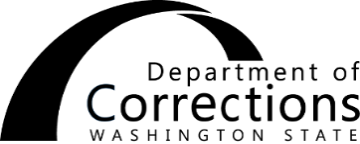 Name		DOC number		Current locationCheck number:       		Date of check:       		Amount:       	Payee on check:       	Check created at facility:       	Stop Payment (YES/NO)      	This information is on your statement.I verify that I did not receive any goods or services from the check issued above.  I also consent to have funds withdrawn from my account in the amount of the check if the check is ever presented for payment.  If I do not have funds available on my account, I acknowledge a debt will be created for the amount of the check.  If request is to reissue include pre-franked addressed envelope.Signature	DateThe contents of this document may be eligible for public disclosure.  Social Security Numbers are considered confidential information and will be redacted in the event of such a request.  This form is governed by Executive Order 16-01, RCW 42.56, and RCW 40.14.Distribution:  ORIGINAL - Business Office	COPY - Incarcerated individual